Іванов М.М. Комазов П.В. Побудова web-сторінок Методичні вказівки до проведення практичних занять та виконання  контрольних робіт Запоріжжя2019Часть I. Построение Web-страниц. Изучение языка HTML. HTML - Hyper Text Markup Language. Web-страница (документ HTML) представляет собой текстовый файл на языке HTML формата *.htm или *.html, размещенный в World Wide Web (WWW). WWW -Всемирная Паутина - распределенная система доступа к гипертекстовым документам, существующая в Интернете. Web-страница кроме текста может содержать гипертекстовые ссылки, при помощи которых можно переходить к другим Web-страницам и просматривать их. Web-страница может содержать вставки в виде графики, анимации, видеоклиппов и музыки. Для просмотра Webстраниц можно использовать, например MicroSoft Internet Explorer или Opera (просмотрщик или броузер). Язык HTML позволяет: 1) Создавать и редактировать Web-страницы, в том числе свою домашнюю Web-страницу, которую можно затем разместить в Интернете; 2) Редактировать документы HTML, полученные из Интернета, так чтобы функционировали все внедренные в документ объекты (картинки, анимации и т.д.); 3) Создавать мультимедийные презентации, слайд-шоу, демонстрационные проекты, благодаря гипертекстовым ссылкам и возможности вставлять в документ HTML рисунки, диаграммы, анимации, видеоклипы, музыкальное и речевое сопровождение, текстовые спецэффекты (например, бегущая строка). Существуют три способа создания Web-страниц (или документов HTML):  Использование текстового редактора Блокнот (NotePad), встроенного в Windows, и просмотр результатов с помощью броузера. Этот самый простой способ рекомендуется начинающим. Технология создания Web-страницы такова: В редакторе Блокнот создается файл Web-страницы, который сохраняется с расширением *.htm. 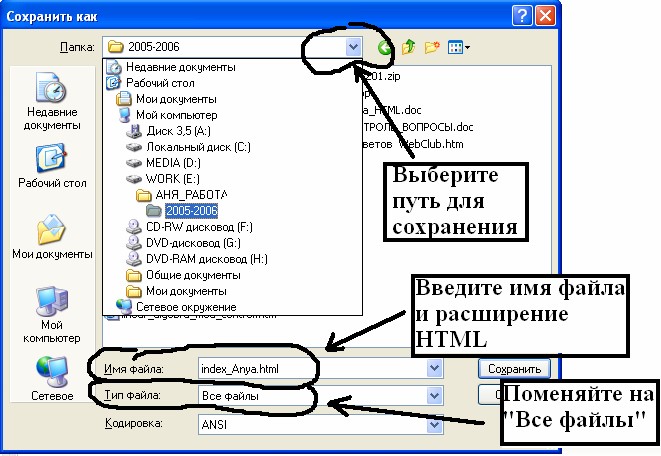 Затем этот файл загружается и просматривается программой Internet Explorer. Для вызова редактора Блокнот с целью редактирования файла Webстраницы во время ее просмотра в Internet Explorer, используется пункт меню Вид/Источник. После сохранения файла и выхода из Блокнота для просмотра отредактированной страницы надо нажать клавишу F5 или кнопку "Обновить" в панели инструментов Internet Explorer. Использование специальных редакторов документов HTML, например Hot Metal Light, Hot Dog Professional, MS Front Page, HTMLPad и др. Использование WinWord, где создается текст документа, который затем конвертируется в HTML-формат. Рассмотрим основные понятия языка HTML. Элемент - это конструкция языка HTML, или контейнер, содержащий данные. Web-страница представляет собой набор элементов. Тег - это стартовый и конечный маркеры элемента. Теги определяют границы действия элементов и отделяют элементы друг от друга. В тексте Webстраницы теги заключаются в угловые скобки, например: <HTML> Конечный тег всегда снабжается косой чертой: </HTML>. Атрибуты (параметры) тега – следуют за именем тега и отделяются друг от друга одним или несколькими знаками табуляции или пробелами. Порядок записи атрибутов в теге значения не имеет. Значение атрибута следует за знаком равенства, стоящим после имени атрибута. Если значение атрибута – одно слово или число, то его можно просто указать после знака равенства, не выделяя дополнительно. Все остальные значения необходимо заключать в одинарные или двойные кавычки, особенно если они содержат несколько разделенных пробелами слов. Гиперссылка - фрагмент текста, который является указателем на другой файл или объект. Гиперссылки позволяют переходить от одного документа к другому. Фрейм - область гипертекстового документа со своими полосами прокрутки. Апплет - программа, передаваемая на компьютер клиента в виде отдельного файла и запускаемая при просмотре Web-страницы. Скрипт - программа, включенная в состав Web-страницы для расширения ее возможностей. Загрузка (DownLoad) - копирование документа с Web-сервера на компьютер клиента. UpLoad - копирование документа c компьютера клиента на Web-сервер - используется при создании собственной Web-страницы. Рассмотрим общую структуру типичного простейшего документа HTML: <COMMENT>Комментарий</COMMENT> <HTML> <HEAD> <TITLE>Название документа</TITLE> </HEAD> <BODY> Здесь расположен текст самого документа HTML. </BODY> </HTML> Общее задание 1.  Создайте простой html-документ index_ВашеИмя.html c заголовком «Мой первый html-документ», фон документа – коралловый (coral), цвет текста – желтый (yellow), цвет ссылок – индиго (indigo). Между тегами <BODY> и </BODY> введите любой текст для просмотра цветовых решений (цвет ссылок вы пока не увидите). ОТОБРАЖЕНИЕ ТЕКСТАНачертание в правом столбце даёт пример применения описываемого тега. Общее задание 2.  Установите размер базового шрифта равный трем.  Создайте центральный заголовок второго уровня «Операционные системы».   Затем введите определение:  «Операционная система - это программа, которая управляет аппаратными и программными средствами компьютера, предназначенными для выполнения задач пользователя». До и после определения начертите горизонтальные линии серого цвета. Создайте заголовок третьего уровня «Операционная система Linux» с выравниванием по центру,  Затем прочертите красную горизонтальную линию толщиной 20 пикселей, занимающую 30% ширины экрана,  7) Затем введите абзацы: Первый абзац -  выравнивание по правому краю: базовый цвет текста, размер текста – на 1 больше базового, все английские слова – курсивом, все заглавные буквы – полужирным: «Linux - это операционная система для IBM-совместимых персональных компьютеров и рабочих станций. Это многопользовательская ОС с сетевой оконной графической системой X Window System.» Второй абзац - выравнивание по левому краю: цвет текста – синий, гарнитура текcта -  Comic Sans MS, все английские слова  смещены вниз, все заглавные буквы – разными цветами, остальные эффекты показаны в тексте: «ОС Linux поддерживает стандарты открытых систем и протоколы сети Интернет и совместима с системами Unix, DOS, MS Windows. Все компоненты системы, включая исходные тексты, распространяются с лицензией на свободное копирование и установку для неограниченного числа пользователей». ГИПЕРТЕКСТОВЫЕ СВЯЗИОбщее задание 3. Создайте новый документ lesson3.html, содержащий ссылку на уже созданный вами ранее документ index_ВашеИмя.html. Ссылкой является текст «Перейти на главную страницу «Операционные системы». Страница, заданная ссылкой, открывается в новом окне. Теперь в lesson3.html создайте ссылку «ОС LINUX», которая перейдет на закладку, расположенную на странице  index_ВашеИмя.html (до этого необходимо создать закладку в файле index_ВашеИмя.html). При нажатии на ссылку должен открыться документ index_ВашеИмя.html сразу на заголовке «Операционная система Linux». СПИСКИВ правом столбце даётся пример применения описываемого тега. Общее задание 4. Посредством создания маркированного и упорядоченного списков введите следующий текст: Раздел 2. Построение цифровых маркетинговых систем Принципы проектирования ЦМС: определение цели; определение требований к системе (определение  границ  объекта); определение функциональных подсистем,  их структуры и задач в общей системе управления; выявление и анализ связей между подсистемами; установление порядка функционирования и развития всей системы в целом. Понятие открытой системы Понятие жизненного цикла ЦМС. Этапы проектирования  Методы  и способы проектирования ЦМС.ТАБЛИЦЫПример.  Введите следующую программу: <center><table border="12" width="1" cellpadding="10" cellspacing="10"> <tr> <td>Температура</td> <td>Давление</td> <td>Влажность</td> <td>Скорость ветра</td> <td>Направление ветра</td> </tr> <tr> <td>21</td> <td>745</td> <td>65</td> <td>4</td> <td>юг</td> </tr> <tr> <td>20</td> <td>748</td> <td>72</td> <td>6</td> <td>север</td> </tr> <tr> <td>22</td> <td>750</td> <td>70</td> <td>3</td> <td>запад</td> </tr> </table></center> Общее задание 5. Самостоятельно построить таблицу: Цвет фона первой строки – салатовый, второй строки – сиреневый. Фреймы являются средством отображения нескольких документов в одном окне броузера. При использовании фреймов рабочая область окна броузера разбивается на несколько более мелких областей, в которых отображаются различные HTML-страницы. Фреймы полезны в тех случаях, когда необходимо, чтобы определенная область присутствовала в окне броузера постоянно, в то время как другая область обеспечивала возможность загрузки различных документов. Общее задание 6. Создайте следующий документ с фреймами glav.html. В первом и четвертом фреймах запрещается изменять размеры и показывать полосы прокрутки. Ширина обрамления фреймов равна 15, цвет – зеленый. В первом фрейме задать размещение над содержимым фрейма и под ним областей свободного пространства высотой 0 пикселов. В четвертом фрейме размещение слева и справа от содержимого фрейма областей свободного пространства сделайте шириной по 0 пикселов. ГРАФИЧЕСКИЕ ЭЛЕМЕНТЫ<IMG> - Для размещения графических объектов Атрибуты тега IMG:SRС="URL 	 - Параметр SRC является обязательным и указывает URL графического 	графического файла, который должен отображаться на файла" 	странице Пример использования SRC: SRC="http://www.  ./home.gif" SRC="images/logo.jpg" ALT= 	- позволяет указывать текст, отображаемый вместо "Замещающий 	графического объекта в броузерах, не поддерживающих текст" 	отображение графики; - определяет режим выравнивания графического объекта относительно текста: ALIGN=bottom| 	top 	- Выравнивание по верхнему краю текста  middle|top 	middle 	- Выравнивание по центру текста  |left|right 	left  	- Выравнивание по левому краю страницы bottom 	- Выравнивание по нижнему краю текста  right  	- Выравнивание по правому краю страницы  НЕIGНТ 	- определяет  высоту графического объекта в пикселах при =высота 	его отображении на странице -определяет ширину графического объекта в пикселах при его Width=Ширина отображении на странице BORDER= используется для указания ширины границы, отображаемой Толщина  вокруг графического объекта границы НSРАСЕ= параметр определяет расстояние от графического объекта до Отступ по текста страницы и других объектов горизонтали VSРАСЕ= параметр определяет расстояние от графического объекта до Отступ по текста страницы и других объектов вертикали Пример использования:    <IMG SRC="mail.jpg" ALT=”Отправить сообщение”> СОЗДАНИЕ БЕГУЩЕЙ СТРОКИОбщее задание 7. В документ index_ВашеИмя.html добавьте рисунок (фото) размером 100×100 пикселов, расположенный по центру страницы на расстоянии 20 по горизониали. Альтернативный текст: «Здесь должен быть рисунок Имя_Рисунка». Создайте бегущую строку красного цвета «РАЗРАБОТКА ВЕБ-СТРАНИЦЫ ОКОНЧЕНА» высотой 20, пробегающей слева направо 5 раз. Создайте фоновый звук при загрузке файла.  Индивидуальное задание №1 «Моё резюме web-страница» Создать резюме в виде личной страницы с информацией о себе (по типу резюме): Использовать все вышеописанные тэги. Самостоятельно создать фоновый рисунок страницы, вставить рисунки (в том числе отсканированные фотографии), использовать разные типы шрифтов, абзацы, списки и т.д. Затем сделать ссылку на другой документ – Мое расписание. <HTML> . . . </HTML> Определяет начало и конец документа. <HEAD> . . . </HEAD> Определяет начало и конец заголовка документа.  <TITLE> . . . </TITLE> Здесь указывается заглавие текущей страницы.  <BODY> . . . </BODY> Определяет начало и конец тела документа.  Атрибуты тега BODY: Атрибуты тега BODY: BGCOLOR=" . . . "  - определяет цвет фона;  BACKGROUND=" . . . "  - указывает адрес файла для фона;  TEXT=" . . . "  - задаёт цвет текста;  LINK=" . . . "  - задаёт цвет гиперсвязей (ссылок);  VLINK=" . . . "  - задаёт цвет ссылок, где пользователь уже побывал;  ALINK=" . . . "  - задаёт цвет активной гиперсвязи;  <! . . . >  - используется для вставки комментария; Пример использования:    <BODY BACKGROUND="31.jpg" LINK="880000" VLINK="0a00ab" ALINK="ffff00"> Пример использования:    <BODY BACKGROUND="31.jpg" LINK="880000" VLINK="0a00ab" ALINK="ffff00"> Параграфы, заголовки и абзацы:Параграфы, заголовки и абзацы:<BR> Начало новой строки, перевод строки.  <P> или <P>…</P> (если с атрибутом) Начало нового абзаца, перевод строки с отступом.  <DIV> . . . </DIV> Для создания раздела в тексте. Атрибуты тегов Р и DIV: Атрибуты тегов Р и DIV: ALIGN=left  ALIGN=right  ALIGN=center   - определение способа выравнивания блока (слева, справа, по центру);  Заголовки:Заголовки:<H1> . . . </H1> Заголовок первого уровня. <H6> . . . </H6> Заголовок шестого уровня. Пример H# с атрибутом:  <H2 align=center> Пример H# с атрибутом:  <H2 align=center> Разделители:Разделители:<HR> Горизонтальная линия, идущая через весь экран.  Атрибуты тега HR: Атрибуты тега HR: SIZE=" . . . "  - определение толщины линии (в пикселах);  WIDTH=" . . . "   - определение длины линии (в пикселах или в процентах от ширины страницы);  COLOR=" . . . "  - определение цвета линии;  ALIGN=left  ALIGN=right  ALIGN=center   - определение способа выравнивания линии (слева, справа, по центру);  NOSHADE   - без использования трёхмерных эффектов;  Примеры использования HR:    <HR COLOR="008000" SIZE="1" NOSHADE>   <HR SIZE="3" WIDTH="50" ALIGN=right>   <HR SIZE="5" WIDTH="50%" ALIGN=сenter>  Примеры использования HR:    <HR COLOR="008000" SIZE="1" NOSHADE>   <HR SIZE="3" WIDTH="50" ALIGN=right>   <HR SIZE="5" WIDTH="50%" ALIGN=сenter>  <BASEFONT SIZE= . . . > Установка размера базового шрифта.  Диапазон - от 1 до 7. (По умолчанию принимается 3).  <BIG> . . . </BIG> Текст будет отображаться шрифтом большего размера.  Текст будет отображаться шрифтом большего размера.  <SMALL> . . . </SMALL> Текст будет отображаться шрифтом меньшего размера.  Текст будет отображаться шрифтом меньшего размера.  <B> . . . </B> Полужирный текст.  Полужирный текст.  <I> . . . </I> Текст, выделенный курсивом.  Текст, выделенный курсивом.  <U> . . . </U> Подчёркнутый текст.  Подчёркнутый текст.  <STRIKE> . . . </STRIKE> или <S> . . . </S> Перечёркнутый текст.  Перечёркнутый текст.  <TT> . . . </TT> Шрифт фиксированной ширины.  Шрифт фиксированной ширины.  <BLINK> . . . </BLINK> Мигающий текст.  Мигающий текст.  <SUB> . . . </SUB> Текст смещается вниз.  Текст смещается вниз.  <SUP> . . . </SUP> Текст смещается вверх.   Текст смещается вверх.   <FONT> . . . </FONT> Определение цвета, размера и гарнитуры текста.  Определение цвета, размера и гарнитуры текста.  Атрибуты тега FONT: Атрибуты тега FONT: Атрибуты тега FONT: COLOR=" . . . "  - определение цвета текста;  - определение цвета текста; FACE=гарнитура    - определение типа гарнитуры;    - определение типа гарнитуры;  SIZE=" . . . "  - определение размера шрифта от 1 до 7  или относительно базового размера с помощью значений +n или -n;   - определение размера шрифта от 1 до 7  или относительно базового размера с помощью значений +n или -n;  Примеры использования FONT:    <FONT FACE="arial" SIZE="2" COLOR="5e0000">   <FONT SIZE="+3" COLOR="red">  Примеры использования FONT:    <FONT FACE="arial" SIZE="2" COLOR="5e0000">   <FONT SIZE="+3" COLOR="red">  Примеры использования FONT:    <FONT FACE="arial" SIZE="2" COLOR="5e0000">   <FONT SIZE="+3" COLOR="red">  <A HREF="Адрес"> горячая точка</A> Гипертекстовая связь с другой страницей сервера.  <A HREF="#Имя"> горячая точка</A> Гипертекстовая связь в этом же документе (ссылка на закладку) <A NAME="Имя"> место перехода</A> Определяет место перехода по гиперсвязи в документе (закладка).  <A HREF="Адрес#Имя"> горячая_точка</A> Гиперсвязь к определённой точке на другой странице сервера.  <A HREF="Адрес"> <IMG SRC="Имя"></A> Гиперсвязь по изображению с другой страницей сервера (активное изображение).  <A HREF="file://fname.mov"> горячая точка </A> Гиперсвязь к файлу изображения, видеофайлу, аудиофайлу и т.п.  Атрибуты тега A HREF: <A HREF="Адрес" TARGET="_TOP"> горячая точка </A> Атрибут TARGET указывает, что страница, заданная ссылкой, загрузится в новом экземпляре броузера.  <A HREF="Адрес" TARGET="_BLANK"> горячая точка </A> - страница, заданная ссылкой, загрузится в новом пустом окне.  <A HREF="Адрес" TARGET="_SELF"> горячая точка </A> - страница, заданная ссылкой, загрузится в окне, содержащем ссылку.  <A HREF="Адрес" TARGET= "_PARENT"> горячая точка </A> - страница, заданная ссылкой, загрузится в окне, являющемся непосредственным владельцем набора фреймов.  <A HREF="Адрес"  TARGET="Имя_фрейма"> горячая точка </A> Атрибут TARGET указывает, что страница, заданная ссылкой, загрузится в указанном фрейме.  Элементы списка: Элементы списка: <LI>aaa  <LI>bbb  <LI>ссс Для того, чтобы задать список, каждый элемент его помечается (можно в строку). Для того, чтобы задать список, каждый элемент его помечается (можно в строку). Атрибуты тега LI (значения указаны ниже): Атрибуты тега LI (значения указаны ниже): TYPE="CIRCLE/DISK/SQUARE" Тип метки для этого и последующих элементов в неупорядоченном списке.  TYPE="A/a/I/i/1" Тип нумерации для этого и последующих элементов.  VALUE="n" Указывается номер, с которого начинать отсчёт.  Неупорядоченные (маркированные) списки: Неупорядоченные (маркированные) списки: <UL> . . . </UL> • Неупорядоченный список.  Атрибуты тега UL: Атрибуты тега UL: <UL COMPACT> . . . </UL> Атрибут COMPACT указывает, что список будет представлен в более компактном виде. <UL TYPE="CIRCLE"> . . . </UL> • Атрибут TYPE="CIRCLE" указывает, что метка будет в виде кружка.  <UL TYPE="DISK"> . . . </UL> • Атрибут TYPE="DISK" указывает, что метка будет в виде диска (по умолчанию).  <UL TYPE="SQUARE"> . . . </UL> • Атрибут TYPE="SQUARE" указывает, что метка будет в виде квадрата.  Упорядоченные списки: Упорядоченные списки: <OL> . . . </OL> 1. Упорядоченный список. Атрибуты тега OL: Атрибуты тега OL: <OL TYPE="A"> . . . </OL> A. Атрибут TYPE="A" указывает, что метки будут в виде прописных букв.  <OL TYPE="a"> . . . </OL> a. Атрибут TYPE="a" указывает, что метки будут в виде строчных букв.  <OL TYPE="I"> . . . </OL> I. Атрибут TYPE="I" указывает, что метки будут в виде больших римских цифр.  <OL TYPE="i"> . . . </OL> i. Атрибут TYPE="i" указывает, что метки будут в виде маленьких римских цифр.  <OL TYPE="1"> . . . </OL> 1. Атрибут TYPE="1" указывает, что метки будут в виде арабских цифр (по умолчанию).  <OL START="3"> . . . </OL> 3. Атрибут START="3" определяет, что список будет пронумерован с указанной цифры. Списки определений:  Списки определений:  <DL> . . . </DL> Список определений (словарь терминов).  <DT> . . .  Этот тег стоит перед Термином.  <DD> . . .  Этот тег стоит перед Определением указанного выше Термина.  Пример использования:    Пример использования:    <DL>   <DT>Internet   <DD>Всемирная компьютерная сеть сетей, предоставляющая доступ к информации по всему миру.   <DT>Гипертекст   <DD>Система гипертекста устанавливает связи между небольшими фрагментами информации, упрощая поиск необходимых данных.   <DL>  <DL>   <DT>Internet   <DD>Всемирная компьютерная сеть сетей, предоставляющая доступ к информации по всему миру.   <DT>Гипертекст   <DD>Система гипертекста устанавливает связи между небольшими фрагментами информации, упрощая поиск необходимых данных.   <DL>  Internet  Всемирная компьютерная сеть сетей, предоставляющая доступ к информации по всему миру.  Гипертекст  Система гипертекста устанавливает связи между небольшими фрагментами информации, упрощая поиск необходимых данных.  Internet  Всемирная компьютерная сеть сетей, предоставляющая доступ к информации по всему миру.  Гипертекст  Система гипертекста устанавливает связи между небольшими фрагментами информации, упрощая поиск необходимых данных.  <TABLE> . . . </TABLE> Определяет начало и конец таблицы.  Атрибуты тега TABLE: Атрибуты тега TABLE: BGCOLOR=" . . . "  - определяет цвет фона всей таблицы;  BACKGROUND=" . . . "  - указывает адрес файла для Background; BORDER="n"  - задаёт обрамление, образованное линиями шириной n пикселов.  BORDERCOLOR=”цвет” - задает цвет обрамления WIDTH=" . . . "  - задаёт ширину таблицы (в пикселах или процентах)  ALIGN=left  ALIGN=right  ALIGN=center   - задаёт способ выравнивания таблицы по ширине страницы (слева, справа, по центру) CELLSPACING=" . . . "  - задаёт в пикселах расстояние между границами ячейки и её содержимым;  CELLPADDING=" . . . "  - задаёт в пикселах интервал между ячейками;  Пример использования:    < TABLE CELLSPACING=2 CELLPADDING=3 BORDER=1 ALIGN="Center" BGCOLOR="Gray" BACKGROUND="Bk10.gif" WIDTH=100> Пример использования:    < TABLE CELLSPACING=2 CELLPADDING=3 BORDER=1 ALIGN="Center" BGCOLOR="Gray" BACKGROUND="Bk10.gif" WIDTH=100> <TR> . . . </TR> Определяет начало и конец строки в таблице.  Атрибуты тега TR: Атрибуты тега TR: BGCOLOR=" . . . "  - определяет цвет фона данной строки;  BACKGROUND=" . . . "  - указывает адрес файла для Background данной строки; BORDER="n"  - задаёт обрамление, образованное линиями шириной n пикселов.  ALIGN=left  ALIGN=right  ALIGN=center   - задаёт способ выравнивания содержимого ячеек в данной строке (слева, справа, по центру) VALIGN=top  VALIGN=bottom  VALIGN=center  VALIGN=baseline   - задаёт способ размещения содержимого ячеек в данной строке по вертикали (сверху, снизу, по центру, по базовой линии) Пример использования:    < TR ALIGN="сenter" VALIGN="middle"> Пример использования:    < TR ALIGN="сenter" VALIGN="middle"> <TD> . . . </TD> Определяет начало и конец ячейки в таблице.  Атрибуты тега TD: Атрибуты тега TD: BGCOLOR=" . . . "  - определяет цвет фона данной ячейки;  BACKGROUND=" . . . "  - указывает адрес файла для Background данной ячейки; WIDTH=" . . . "  - задаёт ширину ячейки (в пикселах или процентах от ширины таблицы)  ALIGN=left  ALIGN=right  ALIGN=center   - задаёт способ выравнивания содержимого ячейки (слева, справа, по центру) VALIGN=top  VALIGN=bottom  VALIGN=center  VALIGN=baseline   - задаёт способ размещения содержимого ячейки по вертикали (сверху, снизу, по центру, по базовой линии); ROWSPAN="n"  - указывает, что данная ячейка охватывает n соседних строк;  COLSPAN="n"  - указывает, что данная ячейка охватывает n соседних столбцов;  NOWRAP   - указывает, в данной ячейке отключается режим автоматического распределения текста по всей ячейке. То есть будет отображаться лишь та часть текста, которая умещается в ячейке по длине.  Пример использования:    < TD ALIGN="Center" VALIGN="Baseline" COLSPAN="2" WIDTH="30" HEIGHT="30" NOWRAP> Пример использования:    < TD ALIGN="Center" VALIGN="Baseline" COLSPAN="2" WIDTH="30" HEIGHT="30" NOWRAP> Пример взаимного расположения тегов при описании таблицы:    <TABLE BORDER=0>  <TR>      <TD> </TD>  </TR>  </TABLE>  Пример взаимного расположения тегов при описании таблицы:    <TABLE BORDER=0>  <TR>      <TD> </TD>  </TR>  </TABLE>  ХАРАКТЕРИСТИКА ОСХАРАКТЕРИСТИКА ОСХАРАКТЕРИСТИКА ОСХАРАКТЕРИСТИКА ОСХАРАКТЕРИСТИКА ОСПРОЕКТИВНЫЕ ОС ПРОЕКТИВНЫЕ ОС ПРОЦЕДУРНЫЕ ОС ПРОЦЕДУРНЫЕ ОС ПРОЦЕДУРНЫЕ ОС + - + _ Активность человека Ориентация 	на профессионала  Ускоренная программа обучения Активность машины Активность человека Необходимо осваивать Ориентация новичка на Активность машины <FRAMESET> . . .  </FRAMESET> Определяет начало и конец документа с фреймами. Используется вместо тега BODY.  Атрибуты тега FRAMESET:Атрибуты тега FRAMESET:BORDER="n"  - задаёт обрамление фреймов, образованное линиями шириной n пикселов.  BORDERCOLOR=" . . . "  - задаёт цвет обрамления;  COLS=" . . . , . . . , . . . "   - задаёт горизонтальное расположение фреймов. В списке указывается ширина каждого фрейма в пикселах или процентах. Ширину последнего фрейма можно указать как *, т.е. - всё остальное пространство. ROWS=" . . . , . . . , . . . "   - задаёт вертикальное расположение фреймов. В списке указывается высота каждого фрейма в пикселах или процентах. Высоту последнего фрейма можно указать как *, т.е. - всё остальное пространство.  Пример использования:    <FRAMESET COLS="179, *"> Пример использования:    <FRAMESET COLS="179, *"> <FRAME> Определяет фрейм в наборе фреймов.  Атрибуты тега FRAME: Атрибуты тега FRAME: BORDER="n"  - задаёт обрамление фрейма, образованное линией шириной n пикселов.  BORDERCOLOR=" . . . "  - задаёт цвет обрамления;  SRC=" . . . "   - задаёт адрес (URL) файла, который будет отображаться в этом фрейме;  NAME=" . . . "  - задаёт имя этого фрейма; SCROLLING=yes  SCROLLING=no  SCROLLING=auto  - описывает наличие и тип линии прокрутки (есть всегда, никогда нет, добавляется при необходимости);  NORESIZE   - запрещает изменять размеры фреймов; MARGINHEIGHT=" . . . "  - задаёт размещение над содержимым фрейма и под ним областей свободного пространства высотой по n пикселов; MARGINWIDTH=" . . . "  - задаёт размещение слева и справа от содержимого фрейма областей свободного пространства высотой по n пикселов; Пример использования:    <FRAME NAME="FrameA" SRC="Begin.htm" MARGINHEIGHT=1 MARGINWIDTH=1 SCROLLING="Auto" NORESIZE> Пример использования:    <FRAME NAME="FrameA" SRC="Begin.htm" MARGINHEIGHT=1 MARGINWIDTH=1 SCROLLING="Auto" NORESIZE> Пример взаимного расположения тегов при описании набора фреймов:    <FRAMESET ROWS="200,*">     <FRAME NAME="Frame 1" SRC="A1.htm" SCROLLING="AUTO">     <FRAME NAME="Frame 2" SRC="B1.htm" SCROLLING="AUTO">  </FRAMESET>  Пример взаимного расположения тегов при описании набора фреймов:    <FRAMESET ROWS="200,*">     <FRAME NAME="Frame 1" SRC="A1.htm" SCROLLING="AUTO">     <FRAME NAME="Frame 2" SRC="B1.htm" SCROLLING="AUTO">  </FRAMESET>  20%, Имя: FRAME1, Источник – файл, содержащий рисунок 20%, Имя: FRAME1, Источник – файл, содержащий рисунок 20%, Имя: FRAME1, Источник – файл, содержащий рисунок 15% Имя: FRAME2 Источник –  файл  lesson3.html Имя: FRAME3, Источник – файл index_ВашеИмя.html 25% Имя: FRAME4, Источник – файл, содержащий  рисунок <MARQUEE>ТЕКСТ </MARQUEE> <MARQUEE>ТЕКСТ </MARQUEE> <MARQUEE>ТЕКСТ </MARQUEE> <MARQUEE>ТЕКСТ </MARQUEE> - Флаг, создающий бегущую строку Атрибуты тега MARQUEE:Атрибуты тега MARQUEE:Атрибуты тега MARQUEE:Атрибуты тега MARQUEE:DIRECTION= left left - Если бегущую строку нужно направить справа налево DIRECTION= right right - движение слева направо BEHAVIOR= scroll scroll scroll - стандартное движение от правого края к левому BEHAVIOR= slide slide slide - надпись один раз пробегает от правого края к левому, где и остается. BEHAVIOR= alternate alternate alternate - движение от правого края страницы к левому и обратно LOOP=n LOOP=n LOOP=n LOOP=n Ограничение числа циклов. Значение n оператора LOOP указывает число повторений цикла WIDHT=n WIDHT=n WIDHT=n WIDHT=n указать ширину участка, занимаемого бегущей строкой, где n - ширина той части страницы, на которой расположена бегущая строка. Значение n указывается как в пикселях, так и в процентах от общей ширины видимой части страницы. BGCOLOR=n BGCOLOR=n BGCOLOR=n BGCOLOR=n - окрасить поверхность бегущей строки в какой-либо цвет HEIGHT=n HEIGHT=n HEIGHT=n HEIGHT=n - указать высоту бегущей строки, задавая величину n в пикселях scrolldelay=t scrolldelay=t scrolldelay=t scrolldelay=t В данном случае переменная величина - время t - измеряется в миллисекундах. Метод задания скорости состоит в указании времени, спустя которое текст будет перерисован на экране заново. ВОСПРОИЗВЕДЕНИЕ ЗВУКАВОСПРОИЗВЕДЕНИЕ ЗВУКАВОСПРОИЗВЕДЕНИЕ ЗВУКАВОСПРОИЗВЕДЕНИЕ ЗВУКАВОСПРОИЗВЕДЕНИЕ ЗВУКА<BGSOUND > <BGSOUND > <BGSOUND > Для воспроизведения звука (файл *.mid или *.wav) Для воспроизведения звука (файл *.mid или *.wav) Атрибуты:Атрибуты:Атрибуты:SRC="Адрес midфайла” SRC="Адрес midфайла” SRC="Адрес midфайла” - после загрузки документа в броузер (в фоновом режиме) будет проигрываться музыка из указанного файла - после загрузки документа в броузер (в фоновом режиме) будет проигрываться музыка из указанного файла LOOP = n LOOP = n LOOP = n Число воспроизведений музыки loop можно увеличить с 1 до n. Число воспроизведений музыки loop можно увеличить с 1 до n. СПИСОК ЦВЕТОВСПИСОК ЦВЕТОВ(16 основных цветов) aqua - бирюзовый; black - черный;  blue - синий;  gray - серый;  green - зеленый;  lime - ярко-зеленый; maroon - темно-красный;  white - белый;  navy - темно-синий; olive - оливковый; purple - фиолетовый; red - красный;  silver - светло-серый; teal - ярко-голубой;  yellow - желтый; fuchsia - ярко-фиолетовый. Вместо указанных терминов для задания цвета можно использовать RGBкоды, например: #FFFFFF -белый (white), #FF0000 -красный (red). Меняя RGB-коды, можно подбирать желаемые цвета текста и фона. Вместо указанных терминов для задания цвета можно использовать RGBкоды, например: #FFFFFF -белый (white), #FF0000 -красный (red). Меняя RGB-коды, можно подбирать желаемые цвета текста и фона. ЗАГОЛОВОК ЗАГОЛОВОК ФИО ФОТО Возраст (дата рождения) ФОТО Адрес, телефон, семья ФОТО Достижения в учебе, работе (список): Гг-гг – учился в школе… Гг-гг – окончил с золотой медалью  и т.д. ФОТО Почему выбрал эту специальность, история поступления, один день из жизни студента… Почему выбрал эту специальность, история поступления, один день из жизни студента… Друзья, увлечения, отдых,  Идеи, проекты, мечты… Друзья, увлечения, отдых,  Идеи, проекты, мечты… 